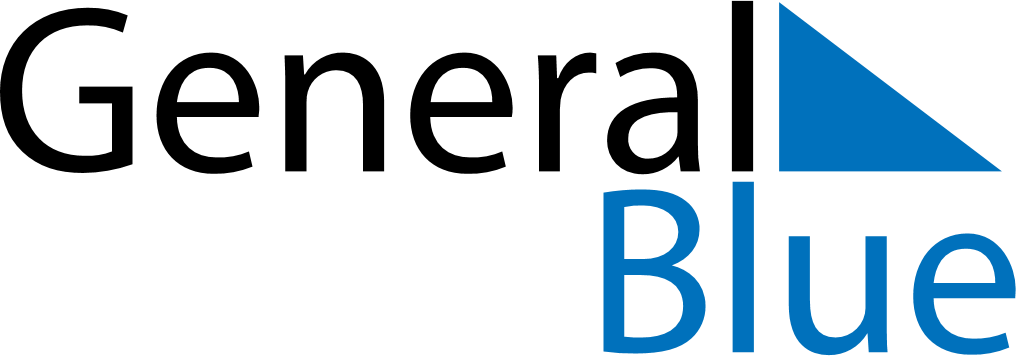 July 2020July 2020July 2020July 2020BahamasBahamasBahamasSundayMondayTuesdayWednesdayThursdayFridayFridaySaturday1233456789101011Independence DayIndependence Day1213141516171718192021222324242526272829303131